(21D) Volla, NæringGnr/bnr: 36/27
Størrelse: 7,6 dekar
Planstatus: LNF (Landbruk natur fritid)Beskrivelse: Arealet ligger i sin helhet på dyrket mark, og strekker seg inn i byggeforbudssonen til Vigga. Nærmiljøet består av bensinstasjon, verksted og Felleskjøpet. Ett av kommunens renseanlegg ligger som nærmeste nabo på andre siden av Vigga. Det er også bolighus i området, som vil bli inneklemt av en eventuell næringsetablering. Adkomst til RV4/E16 vil bli via rundkjøring på Roa. Kartutsnitt:						Ortofoto: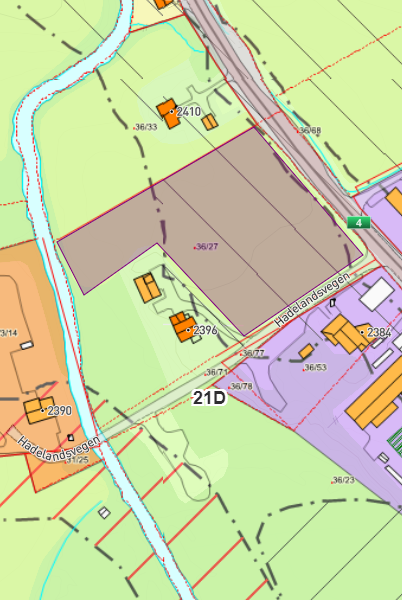 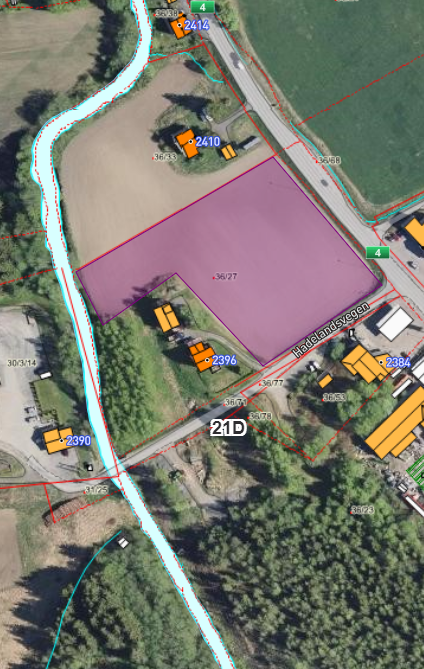 